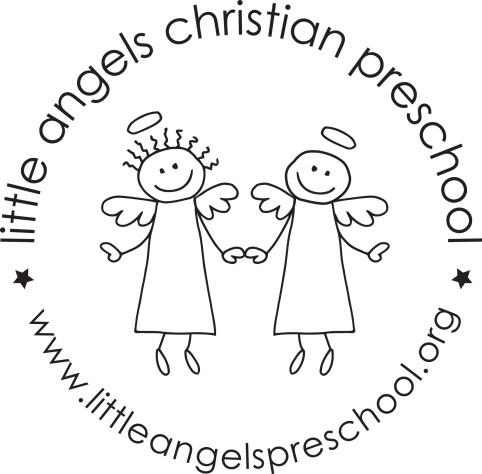 January 2018We hope you had a wonderful Christmas break and enjoyed some quality family time! We want to thank everyone for their generous gifts, what a way to make us feel appreciated. We are excited to get back to school and look forward to a great 2018!We have some exciting themes for the month of January, forest animals and winter weather to name a few! We will even have a day of hibernating, details will follow, but a pajama day at school is part of the excitement. We will also set up a cave in our room! We are looking forward to an awesome month!We will continue meeting our letter people and learning the letter in sign language each week, until we are done with the alphabet. We will also continue our writing table. Please remember if the wind chill is above 20, we will be going outside. Remember to pack outdoor clothing! Reminder – no school on Monday January 15!We are ready for the New Year! Sue Dreys and Anne Gierthy